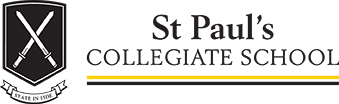 SECTION 1 – PERSONAL INFORMATIONSECTION 2 - EDUCATIONPlease list your Academic results: SECTION 3 -  EMPLOYMENT HISTORYPlease list any previous work experience or holiday employmentSECTION 3 -  PREP TUTOR ROLE
Please tick the subjects that you would you feel comfortable assisting with and to what level?Please tick the days you would be available to work:REFEREESPlease give details of referees that you authorise us to contact.  
(The school reserves the right to approach other individual(s) who may have professional knowledge of the applicant for information that will assist the school in making the appointment.)SECTION 4 – GENERALADDITIONAL INFORMATIONAre there any other aspects of your character, your background or your experience that you would like to outline?_________________________________________________________________________________________________________________________________________________________________________________________________________________________________________________________________________________STATEMENT OF PRIVACY:In accordance with the provision and regulation of the Privacy Act 1993, I hereby give the Headmaster and the Board of Trustees of the Waikato Anglican College Trust, permission to contact my referees and/or the Principal of the schools in which I have taught and/or any other such person or agency, to gain such information as is required for the Board of Trustees of the Waikato Anglican College Trust to ascertain my suitability for appointment to a position at St Paul’s Collegiate School.DECLARATION:I declare that to the best of my knowledge, the answers to the questions in this application are correct.  I understand that if any false information is given, or any material fact suppressed, I may not be accepted, or if I am employed, I may be dismissed.  CONFIDENTIALPOSITION APPLIED FOR:  PREP TUTORFirst name(s):Family name:Other names:Residential Address:Date of Birth:    Mobile No:  Email:  Previous St Paul’s Student:Yes           No  		Years attended: Current Tertiary Institute you are attending:Qualification studying for:Expected number of years left of Study:Performance in Papers / Qualification so far:Year:Results: Year:Results:Year:Results:Year:Results: Year:Results:Year:Results:Year:Results: Year:Results:Year:Results:Please outline any qualifications you have completed: Please outline any qualifications you have completed: Please outline any qualifications you have completed: Please outline any qualifications you have completed: Qualification:  Qualification:  NCEA Level One results:Year:Achieved Endorsed with Merit Endorsed with Excellence NCEA Level Two results:Year:Achieved Endorsed with Merit Endorsed with ExcellenceNCEA Level Three results:Year:Achieved Endorsed with Merit Endorsed with ExcellenceScholarship / AS results:Year:Achieved Endorsed with Merit Endorsed with ExcellenceName of Employer:Address:  Length of Service:  From:To:Position Held:  Nature of Work:Reason for Leaving:Name of Employer:Address:  Length of Service:  From:To:Position Held:  Nature of Work:Reason for Leaving:English	NCEA Level 1NCEA Level 2NCEA Level 3Scholarship / ASMathsNCEA Level 1NCEA Level 2NCEA Level 3Scholarship ScienceNCEA Level 1NCEA Level 2NCEA Level 3Scholarship OtherPlease describe:Monday 	(6.30pm – 8.00pm)Tuesday 	(6.30pm – 8.00pm)Wednesday 	(6.30pm – 8.00pm)Thursday 	(6.30pm – 8.00pm)Saturday 	(2.00pm – 5pm)Sunday 		(2.00pm – 5pmName:  Employer: Address:	Phone No:Occupation/Position held:Name:  Employer: Address:	Phone No:Occupation/Position held:Do you intend to engage in other paid work whilst employed in this position?Do you intend to engage in other paid work whilst employed in this position?Do you intend to engage in other paid work whilst employed in this position?Yes           No  Do you have a current drivers licence?Do you have a current drivers licence?Do you have a current drivers licence?Yes           No  Are you awaiting hearing of any charges for driving offences?Are you awaiting hearing of any charges for driving offences?Are you awaiting hearing of any charges for driving offences?Yes           No  Have you ever been charged or convicted of a criminal offence?Have you ever been charged or convicted of a criminal offence?Yes           No  If “Yes” please attach a statement of details to this form.Yes           No  If “Yes” please attach a statement of details to this form.If yes, give brief details:Do you have the legal right to work in New Zealand, either permanent residence or valid work permit?  (Evidence will be required if you are interviewed for the position.)Do you have the legal right to work in New Zealand, either permanent residence or valid work permit?  (Evidence will be required if you are interviewed for the position.)Do you have the legal right to work in New Zealand, either permanent residence or valid work permit?  (Evidence will be required if you are interviewed for the position.)Yes           No  Full NameDateSignature  If completing this form electronically, please tick this box to represent your agreement to the above Declarations.  